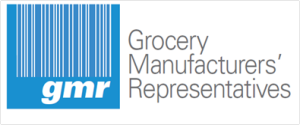 www.floridagmr.orgApplication for 2018-2019 Board of Director SeatName:   		Title:  	      			Company Name:  Email Address:    		Phone: 		Have you read, and do you agree with the Qualifications, Roles and Responsibilities Document?How long have you been a member of GMR? Explain why you would make a good GMR Board of Director: Do you have special skills that you feel would be an asset for the GMR Board? If so, please note the skill set   (ie: accounting, technology, fundraising, event planning)Are you active in other industry organizations?If so, which one(s) and what is your role in each.Which GMR Events have you attended in the last two years?Would your schedule allow you to attend the monthly GMR meeting the third Friday of each month held in Tampa from 11:30 am-1:30 pm? Please write a short bio about yourself in “bullet points”  below that will be posted on our website to communicate who you are and why members should vote for you.  We will include your name, title and company you work for along with this bio on our website. (see example below)Please include a headshot photo in .jpg format to be posted as well.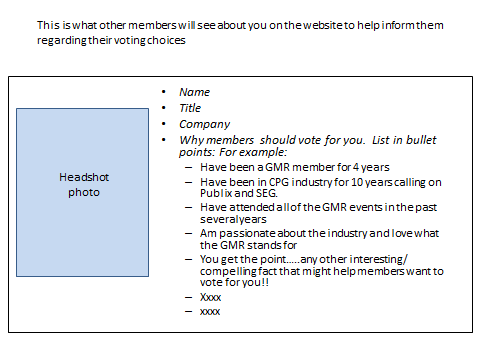 